 Date :       /      /         Nom du propriétaire ou locataire :Nom du propriétaire ou locataire :Nom du mécanicien :oude l’atelier :Licence n° :ouAgrément n° :Immatriculation de l’aéronef :Situation de l’aéronef à l’entrée en visiteSituation de l’aéronef à l’entrée en visiteSituation de l’aéronef à l’entrée en visiteSituation de l’aéronef à l’entrée en visiteSituation de l’aéronef à l’entrée en visiteSituation de l’aéronef à l’entrée en visiteSituation de l’aéronef à l’entrée en visiteSituation de l’aéronef à l’entrée en visiteSituation de l’aéronef à l’entrée en visiteSituation de l’aéronef à l’entrée en visiteSituation de l’aéronef à l’entrée en visiteSituation de l’aéronef à l’entrée en visiteMarqueMarqueModèleN° de sérieH depuis dernière visiteH.T.H.T.HRG/GVHRG/GVCyc.TCelluleCelluleMoteurMoteur2HéliceHéliceNature des travaux commandésNature des travaux commandésNature des travaux commandésNature des travaux commandésNature des travaux commandésNature des travaux commandésNature des travaux commandésNature des travaux commandésNature des travaux commandésNature des travaux commandésNature des travaux commandésNature des travaux commandésVisitesVisitesVisitesRéférence du programme d’entretienRéférence du programme d’entretienRéférence du programme d’entretienRéférence du programme d’entretienRéférence du programme d’entretienCarte de travailCarte de travailLancementLancement25 heures25 heures50 heures50 heures100 heures100 heuresVisite annuelleVisite annuelle_______heures_______heures_______heures_______heures______________AD/CN à appliquer :AD/CN à appliquer :AD/CN à appliquer :AD/CN à appliquer :AD/CN à appliquer :AD/CN à appliquer :AD/CN à appliquer :AD/CN à appliquer :AD/CN à appliquer :AD/CN à appliquer :BS à appliquer :BS à appliquer :BS à appliquer :BS à appliquer :BS à appliquer :BS à appliquer :BS à appliquer :BS à appliquer :BS à appliquer :BS à appliquer :Travaux supplémentaires programmés :Travaux supplémentaires programmés :Travaux supplémentaires programmés :Travaux supplémentaires programmés :Travaux supplémentaires programmés :Travaux supplémentaires programmés :Travaux supplémentaires programmés :Travaux supplémentaires programmés :Travaux supplémentaires programmés :Travaux supplémentaires programmés : Si les travaux impliquent des tâches critiques, ces tâches doivent subir un double contrôle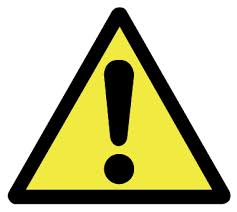  Si les travaux impliquent des tâches critiques, ces tâches doivent subir un double contrôle Si les travaux impliquent des tâches critiques, ces tâches doivent subir un double contrôle Si les travaux impliquent des tâches critiques, ces tâches doivent subir un double contrôle Si les travaux impliquent des tâches critiques, ces tâches doivent subir un double contrôle Si les travaux impliquent des tâches critiques, ces tâches doivent subir un double contrôle Si les travaux impliquent des tâches critiques, ces tâches doivent subir un double contrôle Si les travaux impliquent des tâches critiques, ces tâches doivent subir un double contrôle Si les travaux impliquent des tâches critiques, ces tâches doivent subir un double contrôle Si les travaux impliquent des tâches critiques, ces tâches doivent subir un double contrôle Si les travaux impliquent des tâches critiques, ces tâches doivent subir un double contrôle Si les travaux impliquent des tâches critiques, ces tâches doivent subir un double contrôleDescription de la ou des tâches critiques :Description de la ou des tâches critiques :Description de la ou des tâches critiques :Description de la ou des tâches critiques :Description de la ou des tâches critiques :Description de la ou des tâches critiques :Description de la ou des tâches critiques :Description de la ou des tâches critiques :Description de la ou des tâches critiques :Description de la ou des tâches critiques :LancementLancement Un contrôle final à l’issue des travaux doit obligatoirement être effectué, pour s’assurer qu’aucun outillage ou objet étranger n’a été oublié dans l’aéronef et que les trappes d’accès sont en place.Lancement Un contrôle final à l’issue des travaux doit obligatoirement être effectué, pour s’assurer qu’aucun outillage ou objet étranger n’a été oublié dans l’aéronef et que les trappes d’accès sont en place.